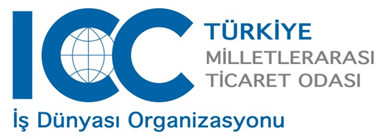 “ICC GÖRÜŞLERİ, ICC ULUSLARARASI EKSPERTİZ MERKEZİ BİLİRKİŞİLİK KARARLARI  (DOCDEX DECISIONS) & ISBP745 PARAGRAFLARINDAN SEÇMELER & SIKÇA SORULAN SORULAR – 2 SEMİNERİ”6-7 MAYIS  2017TOBB İstanbul Hizmet Binası(Adres: Harman Sokak No: 10 34394 Esentepe(Gültepe)/Şişli/ İstanbul)Eğitmenler:Hasan Apaydın, Abdurrahman Özalp, Nilgün Ersoy DemiroğluKayıt Ücreti: 	 600,-TL (ICC Üyesi)	 750,- TL (Diğer)   550,-TL  (ICC Üyeleri – 10kişi ve 							                            üzeri katılım olması durumunda)Kayıt:3 MAYIS 2017 tarihine kadar  kayıt formunu doldurup, göndermeniz gerekmektedir.Tel : +90 312 219 4254 (55-56-57) Faks: + 90 312 219 4258	E-posta: icc-tr@tobb.org.trÖdeme  Şekli:Kayıt ücretini aşağıda belirtilen hesap numarasına katılımcı adı ya da katılımcı firma adı belirterek yatırmanız gerekmektedir:MTO –Milletlerarası Ticaret Odası Türkiye Milli KomitesiTürkiye İş Bankası, Akay ŞubesiIBAN: TR10 0006 4000 0014 2010 3648 40Ad, Soyad 	Firma/Kuruluş 	Ünvan  	Adres  	Posta Kodu, Ülke   	Tel		Faks  	E-posta	Tarih   		İmza  	*Konferansa katılım sınırlıdır, kayıt öncelik esasına göre yapılacaktır. Kontenjan dolduğunda, kayıtlar ilan edilen tarihten önce de kapatılabilir. “ICC GÖRÜŞLERİ, ICC ULUSLARARASI EKSPERTİZ MERKEZİ BİLİRKİŞİLİK KARARLARI  (DOCDEX DECISIONS) & ISBP745 PARAGRAFLARINDAN SEÇMELER & SIKÇA SORULAN SORULAR – 2 SEMİNERİ”6-7 MAYIS  2017TOBB İstanbul Hizmet Binası(Adres: Harman Sokak No: 10 34394 Esentepe(Gültepe)/Şişli/ İstanbul)GÜN: 6 Mayıs 2017, Cumartesi09.00-09.30		Kayıt						09.30- 10.45  	I.Oturum: Resmi ICC Görüşleri	10.45-11.05 	Ara 11.00-12.15	II. Oturum:	Resmi ICC Görüşleri12.15-13.30 	Öğle Yemeği13.30-14.30	III. Oturum: Resmi ICC Görüşleri14.30-14.50 	Ara14.50-15.50 	IV. Oturum: Resmi ICC Görüşleri15.50-16.10 	Ara16.10-17.00     	V.Oturum: Resmi ICC GörüşleriGÜN: 7 Mayıs 2017, Pazar09.30-10.45     	VI.Oturum: Resmi ICC Görüşleri10.45-11.05 	Ara11.05-12.15 	VII. Oturum: Docdex kararlarından Seçmeler12.15-13.30 		Öğle Yemeği13.30-14.30 	VIII. Oturum: ISBP Paragraflarından Seçmeler14.30-14.50 	Ara14.50-15.50 	IV. Oturum: Sıkça Sorulan Sorular (UCP, ISBP, ISP98 vs.)15.50-16.10 	Ara16.10-17.00  	V.Oturum: Sıkça Sorulan Sorular (UCP, ISBP, ISP98 vs.)